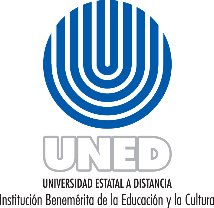 Para completar el cuadro debe aplicar doble clic sobre cualquier parte del cuadro. Debe completar el espacio en amarillo con la cantidad de horas total de la asignatura como primer paso.Escala de valoración de los criterios: 1, 2, 3, 4, 5, 6, 7, 8, 9, 10, siendo el 10 el criterio de mayor valor. Únicamente llene las celdas que corresponden a los criterios de: importancia del tema, complejidad de las actividades evaluativas y profundidad de las temáticas correspondientes a cada tema.Importancia del tema: Considera la relevancia de la unidad temática en relación con las demás unidades temáticas de la asignatura y su vínculo con la formación profesional o disciplinaria.Complejidad de las actividades evaluativas: Se establece en relación con la profundidad del nivel cognitivo y de la evidencia de aprendizaje que se requiere en relación con los resultados de aprendizaje que se determinan para cada objetivo de aprendizaje, lo que se materializa en un tiempo promedio que invertirá el estudiantado para su realización.Profundidad de la temática: Determina la amplitud con la que será abordada la temática, lo cual está estrechamente relacionado con el nivel cognitivo que se establece en el objetivo de aprendizaje correspondiente a la unidad temática.Señale el tipo de medio, material didáctico o recurso que requiere para la asignatura de acuerdo con el material Materiales Didácticos en la UNED.Señale el tipo de medio, material didáctico o recurso que requiere para la asignatura de acuerdo con el material Materiales Didácticos en la UNED.Indique para cada medio, material didáctico o recurso; si ya está elaborado o debe elaborarse o adquirirse. Además, describa de manera general la intencionalidad formativa de cada medio, material didáctico o recurso propuesto. Características y criterios para su selección.